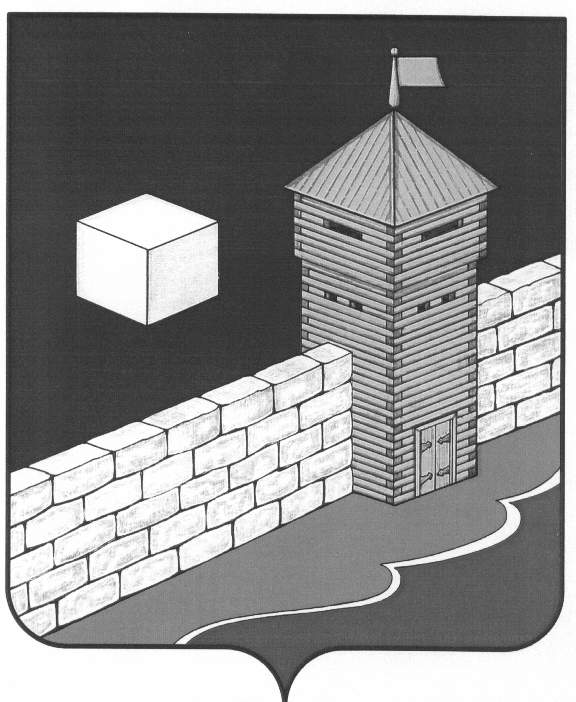      АДМИНИСТРАЦИЯ НОВОБАТУРИНСКОГО СЕЛЬСКОГО ПОСЕЛЕНИЯ                                           ПОСТАНОВЛЕНИЕ  456573, п. Новобатурино Еткульского района, Челябинской области, ул. Центральная, 4  тел., факс 8-351-45-9-93-68« 24» мая  2016 г.  № 34 п. НовобатуриноО внесении изменений и дополненийв постановление администрации Новобатуринского сельского поселенияот 11.07.2013 Г. № 29 «Об утверждениисхемы водоснабжения Новобатуринскогосельского поселения на период до 2027 года»             В целях исполнения требований Федерального закона от 07.12.2011г. № 416-ФЗ « О водоснабжении и водоотведении»»администрация Новобатуринского сельского поселения ПОСТАНОВЛЯЕТ:1.Внести в схему водоснабжения Новобатуринского сельского поселения Еткульского муниципального района Челябинской области, утвержденную постановлением администрации Новобатуринского сельского поселения № 29 от 11.07.2013г. следующие изменения:1) главу 3 дополнить следующим содержанием:« модернизация и ремонт водопроводных сетей в 2015 году составил:- всего          439110 рублей- в том числе:- капитальный ремонт водопроводной сети  пер. Сиреневый       164110 руб.- капитальный ремонт водопроводной сети по  ул. Луговая  275000 руб.Из них:- бюджет поселения 439110 рублей. Глава Новобатуринскогосельского поселения	                                                               А.М. Абдулин